CULTURE AND THE CANADA-US BORDERStraddling Boundaries:Hemispherism, Cultural Identity and IndigeneityAlgoma University, Ontario24th-26th May 2013“Culture and the Canada-U.S. Border” (CCUSB) is an international research network dedicated to studying cultural representation, production and exchange on and around the Canada-US border. Funded by the Leverhulme Trust, CCUSB comprises core members in the UK, Canada and the USA, with a wider network of European and North American affiliates.CCUSB will be staging a series of workshops, conferences and 'intervention' conference panels in the UK, Canada and the USA. For more information, or to join our mailing list, visit the website at: http://www.kent.ac.uk/ccusb or email us at CCUSBorder@kent.ac.uk.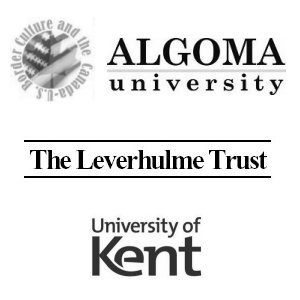 CONFERENCE OVERVIEWFRIDAY, MAY 24PANEL 1	1.30 – 3.00pmPANEL 2 	3.15 – 4.45pm BUFFET DINNER – 5.30pm - Speakeasy on AU CampusKeynote – 7 – 9 pm - Margaret Noodin – AU Great West Life Auditorium SATURDAY, MAY 25PANEL 3	9.00 – 10.30amPANEL 4	10.45 – 12.15pmPANEL 5	1.30 – 3.00pmPANEL 6	3.15 – 4.45pmCONFERENCE DINNER – 6pm - Bushplane Heritage CentreKeynote – 7.30 – 9.30pm - Guillermo Verdecchia – Bushplane Heritage CentreSUNDAY, MAY 26PANEL 7	9.30 – 11.00amKeynote – 11.30am – 1pm - Claudia Sadowski-Smith - AU Great West Life Auditorium1-2pm – Lunch and Conference Closing Remarks – AU Great West Life AuditoriumFRIDAY, MAY 24PANEL 1	1.30 – 3.00pmPanel 1A – EW204 - Negotiating the Ambassador: Border Cities of Windsor and Detroit. Moderator: Jeffrey Orr	Thomas KLUG (Marygrove College). Citizens of the Borderland: Political Responses to Excluding Canadian Commuters from the United States during the 1920s and 1930s.Paul M. TYRELL (Universität Bielefeld). The ‘border vice’ of the metropolitan area Detroit-Windsor in historical perspective.Tor H. OIAMO and Joy PARR (Western University). Two Windsor Bridges and the contrasting Canada-US political economies which made them.Panel 1B – EW204 - Reconstructing Border and Refuge. Moderator: Gillian RobertsZalfa FEGHALI (University of Nottingham). The International Boundary: Resituating the Canada-US BorderMicah DONOHUE (Pennsylvania State University).  Elegies for the “Vanishers”: Native Americans in the Poetry of  Esteban Echeverría, Antônio Gonçalves Dias, and John Greenleaf Whittier Maggie BOWERS (University of Portsmouth). Uncanny Canada?Panel 1C – EW206 -  Representation over Time and Space Moderator: Kelly HewsonDrew LOPENZINA (Old Dominion University). ‘And they held all things in common’: William Apess, A Son of the Border. Laura SCHAEFLI (Queen’s University). Contested Sovereignties in Historical Context: The Haudenosaunee and the US-Canada Border.Megan DeROOVER (University of Guelph/Arizona State University). Living the Border.PANEL 2 	3.15 – 4.45pm Panel 2A – EW204 - Feminine Indigeneity Negotiating BorderModerator: Jennifer AndrewsRachel BRYANT (University of New Brunswick). “A wigwam on the hill”: Meeting Rita Joe in Native Space.Maureen KINCAID SPELLER (University of Kent). Dissolving – Resolving – Connecting: Navigating Cultural and Colonial Boundaries in Jeanette Armstrong’s Slash\Jason HOMER (Asian University for Women). O Canada! Maria Monk, Nativism and the Abject Catholic: Perverse Sexuality, Disability and the Argument against Canadian Annexation in the 1830s.Panel 2B – EW 205 - Great Lakes Communities: Evolving Cultures and Identities in Times of Insecurity.Moderator: Gayle BroadSusan HARE (M’Chigeeng First Nation). Relatives and Relationships on the Great Lakes.Sheila GRUNER (Algoma University). Borders and Consciousness: Security, Property, and Landscapes of the North.Linda SAVORY-GORDON (Algoma University), Ruth AGAWA and Joanie McGUFFIN. Lake Superior Heritage Coast Tourism: A Cross-Border and Across-Cultures Initiative. Panel 2C – EW 206 - Heading North/Seeking RefugeModerator: Heidrun MoertlArt REDDING (York University). The Niagara Corridor and Canadian/American Radicalism in the 19th Century. Brandon DIMMEL (University of Windsor). The Border Bandits: Tracking the Sedro-Woolley Bank Robbers.Klára KOLINSKÁ (Charles U). “Borders to Freedom”: Sitting Bull’s Precarious Canadian Refuge in Sharon Pollock’s Play Walsh. BUFFET DINNER – 5.30pm - Speakeasy on AU CampusKeynote – 7 – 9 pm - Margaret Noodin – AU Great West Life Auditorium SATURDAY, MAY 25PANEL 3	9.00 – 10.30amPanel 3A – EW 204 - Border TeachingsModerator: Peter KratsLee EASTON and Kelly HEWSON (Mount Royal University). Reading for Class and Race in Courtney Hunt’s Frozen River, or What Would you do for a Double-Wide Trailer?Marie VAUTIER (University of Victoria). Neologisms, Place Names and the Border: a provocative point of view.Gavan LENNON (University of Nottingham). Above North: A Brief History of Canada in the New Southern Studies.Panel 3B – EW 205 - Repositioning Canada-US Border CultureModerator: Hannah JocelynLee RODNEY (University of Windsor). The Border Bookmobile ProjectMichael DARROCH (University of Windsor). Creative Research in Detroit/WindsorRyan WESTON. A Home in Beulah Land: Borders, Migration, and Canadian Gospel Music.Panel 3C – EW 206 - Border StoriesModerator: Joanne ElvyPhil BELLFY (Michigan State University). Cross-Border Research and Activism Emma S. NORMAN and Chad T. NORMAN (Michigan Tech. University.).Virtual Rescaling: How Digital Collaborative Platforms Enhance Goals of Self-determination in Indigenous CommunitiesDon JACKSON (Algoma University), Terry ROSS (Algoma University) and Gary JOHNSON (Lake Superior State University). Can-Am Poli Sci Exchange between Algoma University and Lake Superior State University.PANEL 4	10.45 – 12.15pmPanel 4A – EW 204 - Borderlands Culture and TechnologyModerator: Victor KonradSarah E. K. SMITH (Queen’s University). Unsettling Narratives of the Passive Border: Examining Responses to North American Integration in Canadian Video Art. Jude ORTIZ (Algoma University). Crafting Cultural Identity and Resilience: An artist’s boundary critique of ‘locally made’ within the context of a Northern Ontario border city. Peter KRATS. (Western University). Boundaries Exercise Power: Comparing Culture in the Keweenaw and Nickel Belts.Panel 4B – EW 205 - Border images and metaphorsModerator: Vijay SheshadriJames Lancel McELHINNEY (Pratt Institute). Drawing Boundaries with Sword and Brush: The Military Origins of Landscape Art in the United StatesHannah JOCELYN (New York University). Liminal Fiction: Annie Proulx and the Canada/United States Border.Catherine BATES (University of Huddersfield). Getting out of the frame: Brian Jungen, The Edward Curtis Project and the cross border ‘Indians’ who didn’t vanish. Panel 4C – EW 206 - Transcending BordersModerator: Alice RidoutRick BAKER (Mount Allison University). Representing the border: the 49th parallel and depictions of agency and passivity in the Hollywood ‘Northern’.Marcus HEIDE (Humboldt University). Canada and Border Imagery of North American Film: Nell Shipman to Frozen River. Gillian ROBERTS (University of Nottingham). After 9/11: the Canada-US Border beyond the Hemisphere.LUNCH 12.30 – 1.15pm – EW 207, AU CampusPANEL 5	1.30 – 3.00pmPanel 5A – EW 204 - Intersections of Policy and WellbeingModerator:  Lee EastonJeffrey ORR (Royal Roads University). True Stories of Crime and Innocence: Judging Truth at the BordersHeidrun MOERTL (University of Graz). Intersection of Time and Aging: Anishinaabeg People Setting an ExampleJan CLARKE (Algoma University). Are Borders open to Donors?: Strange Contradictions of  Live Kidney Donor Chains. Panel 5B – EW 205 - Representation through Time and Space Moderator: Marie VautierKatherine MANTHORNE (City University of New York). Artist in Search of an American Subject: Eastman Johnson’s Lake Superior Suite. Dylan MINER (Michigan State University). It will be the Artists who give them back their spirit: Aboriginality, Art and Anishinaabewaki in Opposition to the US-Canada Border.Jennifer ANDREWS (University of  New Brunswick). Revisioning Evangeline for the New Millenniun: Configuring English-Canadian, Anglo-American and Acadian Relations in the 21st CenturyPANEL 6	3.15 – 4.45pmPanel 6A – EW 205 - Geopolitical BorderlandsModerator: Robert ZachariasAlice RIDOUT (Algoma University). Margaret Atwood’s Straddling Environmentalism.Caleb BAILEY (University of Nottingham). Creating a Coyote Cartography: Critical Regionalism at the Border María Cristina MANZANO-MUNGUÍA (Benemérita Universidad Autónoma de Puebla). Grassroots Epistemologies: Being TransNa or FirstNa in North America. Panel 6B – EW 206 - Straddling Gender and IdentitiesModerator: Chandar KrishnamurthyFelicity SKELTON (Sheffield Hallam University). ‘A very slightly foreign country’: cultural identity in the contemporary Canadian short story.Susan BILLINGHAM (University of Nottingham). Teach the Children Well: Young Adult Literature and Queer ContentSarah GALLETLY (University of Strathclyde). ‘Writing with a man’s pen’: Gender and Transnational Identity in Winnifred Eaton Reeve’s Canadian novels.CONFERENCE DINNER – 6pm - Bushplane Heritage CentreKeynote – 7.30 – 9.30pm - Guillermo Verdecchia – Bushplane Heritage CentreSUNDAY, MAY 26PANEL 7	9.30 – 11.00amPanel 7A – EW 204 - Im/migrationModerator: Deborah WoodmanRobert ZACHARIAS (University of Toronto). Mennonite/s Writing in North America: Following The Trail of the ConestogaVijay SHESHADRI (University of Mysore). Between the Tropical and the Temperate: South Asian discourse in CanadaK.M CHANDAR  (University of Mysore). Straddling Boundaries: Migration and Immigration in Vassanji’s The Magic of SaidaPanel 7B - EW 205 - Conversations about North American BordersModerator: David StirrupClaudia SADOWSKI-SMITH (Arizona State University)Will STRAW (McGill University)Victor KONRAD (Carleton University)Keynote – 11.30am – 1pm - Claudia Sadowski-Smith - AU Great West Life Auditorium1-2pm – Lunch and Conference Closing Remarks – AU Great West Life Auditorium